01 kwiecień 2021r. (czwartek)III część dnia – grupa IV- 6 – latki  karty pracy „Litery i liczby” str. 74Pokoloruj pola z literami tworzącymi nazwy zdjęć znajdujących się tabeliZ podanych liter i sylab utwórz wyrazy i przeczytaj je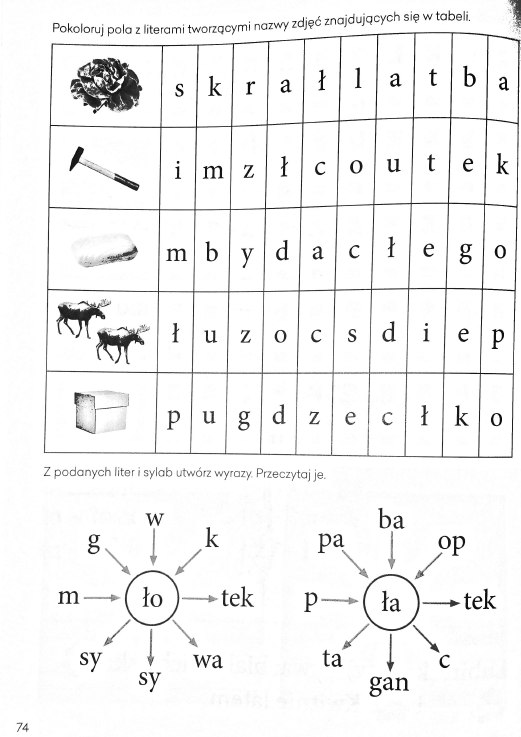 - piosenka do słuchania „Pisanki, pisanki”https://www.youtube.com/watch?v=HhkpcqoWoA8- 5, 6 latki pokoloruj  pisankę według własnych pomysłów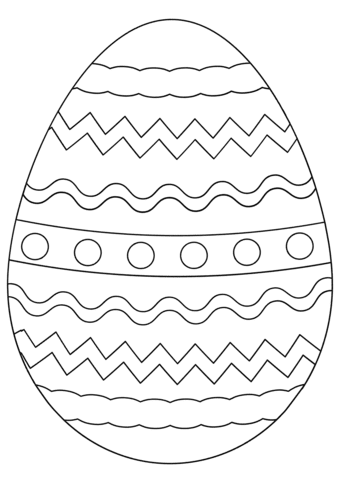 